Белорусский государственный университет информатики и радиоэлектроникиКафедра вычислительных методов и программированияЛабораторная работа № 6Тема: Программирование с использованием файловВариант 6Выполнил студент    группы № 422401 
Глушень Р.Р.Принял:Минск 2014Индивидуальные задания. Вариант 6.Текст программы.#include<iostream>#include<iomanip>#include<stdio.h>#include<conio.h>#include<stdlib.h>#include<string.h>using namespace std;FILE *fl; struct str{	char a[20];	char c[20];	char g[10];	char b[5];} book[100];char n1[100],n2[100],b[10];int n,i;int main(){	cout<<"Vvedite imia nachalnogo faila"<<endl;	cin>>n1;	fl=fopen(n1,"w");	cout<<"Vvedite kolichestvo knig"<<endl;	cin>>n;	for (i=0;i<n;i++)	{		cout<<"Vvedite avtora: ";		cin>>book[i].a;		cout<<"Vvedite nazvanie: ";		cin>>book[i].c;		cout<<"Vvedite datu izdaniia: ";		cin>>book[i].g;		cout<<"Vvedite kolichestvo stranic: ";		cin>>book[i].b;		fwrite(&book[i],sizeof(str),1,fl);	}	fclose(fl);	 for (i=0;i<n;i++)	cout<<setw(20)<<book[i].a<<setw(20)<<book[i].c<<setw(8)<<book[i].g<<setw(8)<<book[i].b<<endl;	cout<<"Vvedite datu otscheta: ";	cin>>b;	if(b[3]=='0') {b[3]='9';b[2]-=1;}               else b[3]-=1;	for (i=0;i<n;i++)	  if (strcmp(book[i].g,b)>-1)	  	cout<<book[i].c<<endl;	FILE *ft;	cout<<"Vvedite imia konechnogo faila"<<endl;	cin>>n2;	 ft = fopen(n2,"w");	 for (i=0;i<n;i++)	   if (strcmp(book[i].g,b)>-1)	 	fputs(book[i].c, ft);	fclose(ft);	return 0;}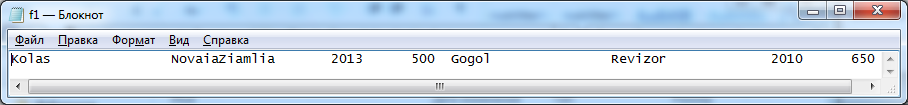 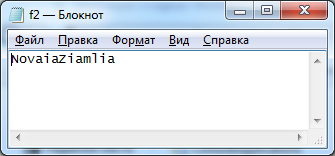 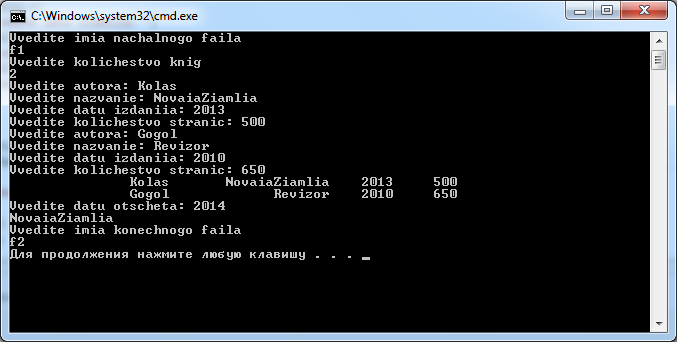 Блок схема алгоритма.#include<iostream>#include<iomanip>#include<stdio.h>#include<conio.h>#include<stdlib.h>#include<string.h>using namespace std;FILE *fl; struct str{	char a[20];	char c[20];	char g[10];	char b[5];} book[100];char n1[100],n2[100],b[10];int n,i;int main(){	cout<<"Vvedite imia nachalnogo faila"<<endl;	cin>>n1;	fl=fopen(n1,"w+");	cout<<"Vvedite kolichestvo knig"<<endl;	cin>>n;	for (i=0;i<n;i++)	{		cout<<"Vvedite avtora: ";		cin>>book[i].a;		cout<<"Vvedite nazvanie: ";		cin>>book[i].c;		cout<<"Vvedite datu izdaniia: ";		cin>>book[i].g;		cout<<"Vvedite kolichestvo stranic: ";		cin>>book[i].b;		fwrite(&book[i],sizeof(str),1,fl);	}	 for (i=0;i<n;i++)	cout<<setw(20)<<book[i].a<<setw(20)<<book[i].c<<setw(8)<<book[i].g<<setw(8)<<book[i].b<<endl;	cout<<"Vvedite datu otscheta: ";	cin>>b;	if(b[3]=='0') {b[3]='9';b[2]-=1;}               else b[3]-=1;int z;	for (i=z=0;i<n;i++)	if (strcmp(book[i].g,b)>-1) z++;	str boo;	fseek(fl,(z-1)*sizeof(str),0);		fread(&boo,sizeof(str),1,fl);		  cout<<boo.c<<endl;		fclose(fl);	return 0;}